Con il Patrocinio di Provincia di Arezzo e Accademia Petrarca di Arezzo    In collaborazione con Fondazione “Guido d’Arezzo”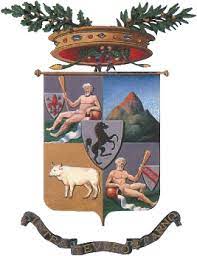 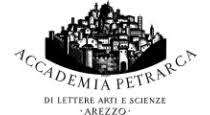 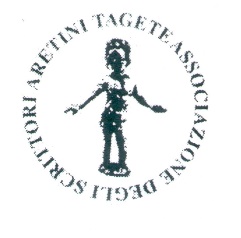 ASSOCIAZIONE DEGLI SCRITTORI ARETINI TAGETEPREMIO LETTERARIO Nazionale “ETRURIA” 2023 – III Edizione   REGOLAMENTO Art. 1 - Istituzione – L’Associazione  degli  Scrittori Aretini “TAGETE” bandisce il III Premio Letterario Nazionale  “ETRURIA” 2023. Al Premio sono ammesse solo opere edite dotate di codice ISBN e pubblicate dal 2019 al 2023.   Non concorrono al Premio le opere dei membri della Giuria e del  Consiglio Direttivo dell’Associazione Tagete attualmente in carica.  Non concorrono al Premio le opere di coloro che siano risultati vincitori assoluti nella precedente edizione per la stessa sezione. Art. 2 -  Finalità – L’iniziativa, secondo le finalità statutarie dell’Associazione, ha per scopo la promozione di opere letterarie edite di autori aretini e nazionali e la valorizzazione della tradizione culturale, artistica, storica e scientifica del territorio della provincia di Arezzo, favorendone una più ampia conoscenza a livello nazionale ed oltre.Art. 3 - Sono previste due Sezioni:1 – POESIA Edita2 – NARRATIVA EditaArt. 4 - Giurie - La sezione POESIA avrà come Presidente lo scrittore PAOLO RUFFILLI e la sezione NARRATIVA avrà come Presidente il Prof. IVO BIAGIANTI.Art. 5 - Lavoro delle Giurie - Le due Giurie selezioneranno una rosa di Finalisti, tra cui verrà scelto il Vincitore assoluto di ciascuna sezione e un 2^ e 3^ classificato.  Le Giurie si riservano di assegnare altri riconoscimenti.Art. 6 - Premi - Al vincitore assoluto di ciascuna sezione andrà un Premio di 500,00 euro. Al 2^ e 3^ classificato e ad eventuali segnalati andrà una targa personalizzata.PRESENTAZIONE delle opere in Concorso  Art. 7 - Gli Autori e/o le Case Editrici devono inviare le opere, unitamente alla scheda di partecipazione, in 3 (tre) copie, esclusivamente, a: “Premio Letterario Nazionale ETRURIA 2023” – c/o “PEGASO” s.a.s. Via Guadagnoli 37/1, 52100 Arezzo entro il 30 Giugno  2023. È richiesto inoltre l’invio di una copia in pdf a info@associazionescrittoriaretini.it.   Art. 8 – Per ciascuna sezione è richiesto un contributo di segreteria di € 20,00. PAGAMENTO quota  Art. 9 - Il pagamento della quota relativa al Premio “Etruria” deve avvenire tramite bonifico bancario, intestato a “Tagete Società Letteraria - Associazione degli Scrittori Aretini”,IBAN   IT 46 M 0885 114101 000000 371880 (BANCA TEMA, Filiale di  AREZZO Via Petrarca n. 2)    indicando come ‘causale’: “Quota Premio Letterario Nazionale Etruria 2023”. Alle opere inviate deve essere allegata la ricevuta di pagamento della quota e la Scheda di partecipazione correttamente compilata e annessa al presente regolamento.    N. B. Le copie delle opere inviate al II Premio  Nazionale “Etruria” non saranno restituite.   Le opere inviate in difformità del presente Regolamento e il relativo contributo non saranno restituiti.Il trattamento dei dati personali “ai sensi del D.Lgs. n. 196 del 30 giugno 2003, come modificato dal D.Lgs. 101/2018, e ai sensi del GDPR (Regolamento generale sulla protezione dei dati (UE) 2016/679)” sarà effettuato esclusivamente ai fini inerenti al concorso. La partecipazione al Premio comporta l’accettazione del presente regolamento. Art. 10 – Premiazione - I vincitori saranno avvertiti tempestivamente tramite email e sono tenuti a essere presenti (pena decadenza dal premio) alla Cerimonia di Premiazione che avverrà ad Arezzo presso la Sala dei Grandi della Provincia, Piazza della Libertà, il 16 novembre 2023, alle ore 16,30.La Presidente dell’Associazione Scrittori Aretini TageteProf. Patrizia Fazzi SCHEDA DI PARTECIPAZIONE    Dati personali dell’autoreNome......................................Cognome……………………………….Luogo di nascita ........................................ Età….................................Indirizzo .................................................................................................Tel. .......................................... Cell ....................................................... @mail .....................................................................................................Dati relativi all’opera presentataTitolo e anno pubblicazione: …………………………………………………………….. …………….Regolamento e Scheda di partecipazione sono scaricabili anche dal sito www.associazionescrittoriaretini.it.Per informazioni scrivere a:  info@associazionescrittoriaretini.it Oppure contattare: Prof.ssa Patrizia Fazzi - Cell. 348 7231682 –Prof.ssa Franca Canapini - Cell. 339 5327389 – Avv. Luciana Faltoni – Cell.  328 7670639